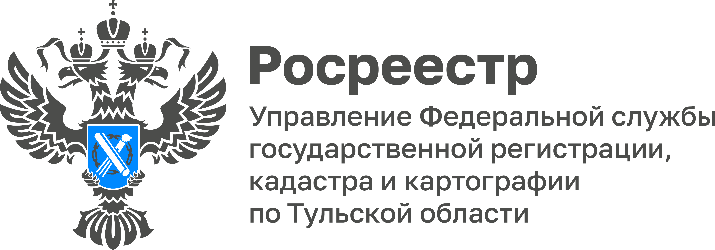 Как подать замечания к промежуточным отчетным документам государственной кадастровой оценки объектов недвижимостиНа территории Тульской области в 2023 году ГУ ТО «Областное БТИ» проведена государственная кадастровая оценка зданий, помещений, сооружений, объектов незавершенного строительства, машино-мест.На официальных сайтах ГУ ТО «Областное БТИ»: http://bti-tula.ru/ и Федеральной службы государственной регистрации, кадастра и картографии: https://rosreestr.gov.ru/ в разделе Деятельность/Кадастровая оценка/Фонд данных государственной кадастровой оценки/Получение сведений из Фонда данных государственной кадастровой оценки/Проекты отчетов об определении кадастровой стоимости размещен Проект отчета от 19.07.2023 №4/2023 для ознакомления.В соответствии с положениями статьи 14 Федерального закона от 03.07.2016 № 237-ФЗ «О государственной кадастровой оценке» замечания, связанные с определением кадастровой стоимости, к промежуточным отчетным документам представляются любыми заинтересованными лицами в течение 30 календарных дней со дня размещения сведений и материалов в фонде данных государственной кадастровой оценки. Срок окончания приема замечаний к промежуточным отчетным документам - 23.08.2023.Подать замечания к промежуточным отчетным документам возможно следующими способами:при личном обращении в ГБУ Тульской области «Областное бюро технической инвентаризации» по адресу: г. Тула, ул. Л. Толстого, д. 114а или в обособленное подразделение в муниципальном образовании;почтовым отправлением по адресу: 300034, г. Тула, ул. Л. Толстого, д. 114а;в форме электронного документа на адрес электронной почты: infobti@tularegion.org;на сайте ГБУ Тульской области «Областное бюро технической инвентаризации»   www.bti-tula.ru;через портал государственных услуг Тульской области –http://www.gosuslugi71.ru/;лично, через многофункциональный центр (МФЦ).К замечанию к проекту отчета могут быть приложены документы, подтверждающие наличие ошибок, допущенных при определении кадастровой стоимости, а также иные документы, содержащие сведения о характеристиках объектов недвижимости, которые не были учтены при определении их кадастровой стоимости.